PENGARUH DIPLOMASI BUDAYA KOREA SELATAN MELALUI KOREAN WAVE TERHADAP PENGENALAN BUDAYA KOREA DI INDIAINFLUENCE OF SOUTH KOREAN CULTURE DIPLOMACY THROUGH KOREAN WAVE ON RECOGNITION OF KOREAN CULTURE IN INDIASKRIPSIDiajukan untuk Memenuhi Salah Satu SyaratDalam Menempuh Ujian Sarjana Program Strata SatuJurusan Hubungan InternasionalOleh:Dewi SafitriNIM.152030095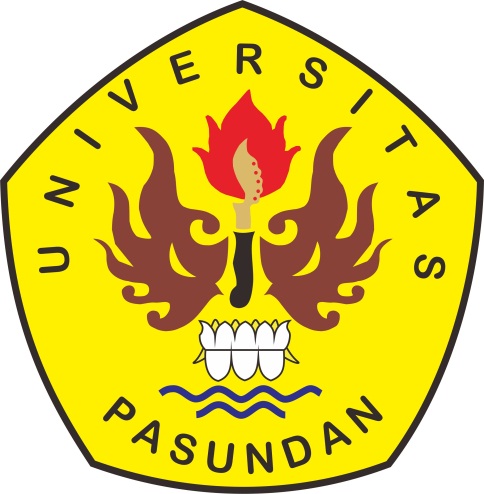 FAKULTAS ILMU SOSIAL DAN ILMU POLITIKUNIVERSITAS PASUNDANBANDUNG2019